Муханова Гулгул Есмырзаевна Ақтөбе облысы,Мәртөк ауданы,Родниковка ауылыМамандығы:География пәні мұғаліміЖұмыс орны:Родниковка орта жалпы білім беретін мекемесіСабақ барысыҰзақ мерзімді жоспардың  тарауы:                                   Мектеп:РОМКүні: 25.01.2018                                                                  Мұғалімнің аты-жөні:                                                                                              Муханова Г.ЕСынып: 8                                                                              Қатысқандар:                                                                                              Қатыспағандар:Ұзақ мерзімді жоспардың  тарауы:                                   Мектеп:РОМКүні: 25.01.2018                                                                  Мұғалімнің аты-жөні:                                                                                              Муханова Г.ЕСынып: 8                                                                              Қатысқандар:                                                                                              Қатыспағандар:Сабақтың тақырыбыӨсімдік әлемі мен жануарлар дүниесін қорғауОсы сабақта қол жеткізілетін оқу мақсаттары (оқу бағдарламасына сәйкес)8.3.4.5. өсімдік әлемі мен жануарлар дүниесін қорғау қажеттілігін дәлелдейді, қорғау жолдарын ұсынадыСабақтың мақсаты1.Өсімдік әлемі мен жануарлар дүниесінің көбеюіне кері әсер етуші факторларды анықтайды.2. Жергілікті жердегі өсімдіктер мен жануарларды қорғау қажеттілігін дәлелдей алады.3. Қорғау жолдарына қатысты өзіндік жолын белгілеп, жобалар ұсынадыБағалау критерийіБілу, түсіну: өсімдік әлемі мен жануарлар дүниесін қорғау қажеттілігін, жойылуға жақын және сирек кездесетін өсімдіктермен жануарлардың «Қызыл кітапқа» енгізілгендігін біледіҚолдану, талдау: Қазақстанның қорықтары мен қорықшаларын кескін картаға түсіру, ондағы флора мен фауна дүниесінің даму кезеңдерін талдайдыЖинақтау, бағалау: қорықтар мен ұлттық саябақтардағы флора мен фауна дүниесін салыстыру арқылы жіктейді, оларды көбейту туралы нақты шешімдерін ұсынадыТілдік мақсаттарОқушылар картамен  жұмыс істеу дағдыларын дамытады, Бейнероликтер негізінде сұрақтарға толық жауап бере алады;Пәнге тән лексика мен терминология: Биосфералық қорықтар мен қорықшалар, ұлттық табиғи саябақтар, эндемик, эталонҚұндылықтарға баулуденсаулық, достық және айналадағыларға қамқорлық көрсету;Топтық, жұптық тапсырмаларды орындауда бір-біріне құрмет көрсетуПәнаралық байланысБиология – өсімдік әлемі мен жануарлар дүниесі туралы Құқық негіздері - Алдыңғы білімӨсімдіктер мен жануарладың түрлерін, олардың адамзат үшін маңыздылығын, «Қызыл кітап» туралы біледіСабақтың жоспарланған кезеңдеріСабақтағы жоспарланған жаттығу түрлеріСабақтағы жоспарланған жаттығу түрлеріСабақтағы жоспарланған жаттығу түрлеріРесурстарСабақтың басыҰйымдастыру кезеңі:-оқушылар мен амандасу, түгендеуПсихологиялық ахуал қалыптастыру.Шаттық шеңбер. Оқушыларды ортаға шықыруЕкі көз не үшін қажет?Бір жақсылық көру үшінЕкі құлақ не үшін керек?Ақыл кеңес тыңдау үшінЕкі қол не үшін керекЕлге көмек беру үшінЕкі аяқ не үшін керекШетте жүрсең ,туған жерге жету үшінҮй тапсырмасын сұрауҮйге «мен антарктикалық саяхатшы болсам....» эссе жазу«Миға шабуыл» әдісі ақрқылы өткен тақырыптан сұрақтар қойып өткенді еске алу.Ұйымдастыру кезеңі:-оқушылар мен амандасу, түгендеуПсихологиялық ахуал қалыптастыру.Шаттық шеңбер. Оқушыларды ортаға шықыруЕкі көз не үшін қажет?Бір жақсылық көру үшінЕкі құлақ не үшін керек?Ақыл кеңес тыңдау үшінЕкі қол не үшін керекЕлге көмек беру үшінЕкі аяқ не үшін керекШетте жүрсең ,туған жерге жету үшінҮй тапсырмасын сұрауҮйге «мен антарктикалық саяхатшы болсам....» эссе жазу«Миға шабуыл» әдісі ақрқылы өткен тақырыптан сұрақтар қойып өткенді еске алу.Ұйымдастыру кезеңі:-оқушылар мен амандасу, түгендеуПсихологиялық ахуал қалыптастыру.Шаттық шеңбер. Оқушыларды ортаға шықыруЕкі көз не үшін қажет?Бір жақсылық көру үшінЕкі құлақ не үшін керек?Ақыл кеңес тыңдау үшінЕкі қол не үшін керекЕлге көмек беру үшінЕкі аяқ не үшін керекШетте жүрсең ,туған жерге жету үшінҮй тапсырмасын сұрауҮйге «мен антарктикалық саяхатшы болсам....» эссе жазу«Миға шабуыл» әдісі ақрқылы өткен тақырыптан сұрақтар қойып өткенді еске алу.суреттерСабақтың ортасыҚызығушылықты ояту. Бейнеролик     Интербелсенді тақтаға жаңа тақырып туралы бейнеролик көрсету арқылы тақырыпты ашып аламыз. Кітаптағы мәліметтпен танысу Ортақ тапсырма жекелей орындайды «өсімдіктер мен жануарларды қорғау»Оқушылар «Балық қаңқасы» әдісі бойынша берілген проблемалық сұрақтарға өз ойларын ортаға салып диалог арқылы шешім табады2-тапсырма Видео көрсетілім .Қазақстан аумағындағы қорықтарДүние жүзі бойынша Жеке жұмыс: «Құрастыр және жауап бер» әдісі картамен жұмыс3-тапсырмаВидео көрсетілім.Қызыл кітап туралыКестемен жұмыс: «Ойлан, Жұптас, Пікірлес» әдісіКесте арқылы Қазақстанның табиғат байлықтарын, өсімдіктері мен жануарларын қорғау мақсатында құрылған қорықтар мен ұлттық саябақтарға   сипаттама беру1-топ  Баянауыл ұлттық саябағы мен Батыс Алтай қорығына Қызығушылықты ояту. Бейнеролик     Интербелсенді тақтаға жаңа тақырып туралы бейнеролик көрсету арқылы тақырыпты ашып аламыз. Кітаптағы мәліметтпен танысу Ортақ тапсырма жекелей орындайды «өсімдіктер мен жануарларды қорғау»Оқушылар «Балық қаңқасы» әдісі бойынша берілген проблемалық сұрақтарға өз ойларын ортаға салып диалог арқылы шешім табады2-тапсырма Видео көрсетілім .Қазақстан аумағындағы қорықтарДүние жүзі бойынша Жеке жұмыс: «Құрастыр және жауап бер» әдісі картамен жұмыс3-тапсырмаВидео көрсетілім.Қызыл кітап туралыКестемен жұмыс: «Ойлан, Жұптас, Пікірлес» әдісіКесте арқылы Қазақстанның табиғат байлықтарын, өсімдіктері мен жануарларын қорғау мақсатында құрылған қорықтар мен ұлттық саябақтарға   сипаттама беру1-топ  Баянауыл ұлттық саябағы мен Батыс Алтай қорығына Қызығушылықты ояту. Бейнеролик     Интербелсенді тақтаға жаңа тақырып туралы бейнеролик көрсету арқылы тақырыпты ашып аламыз. Кітаптағы мәліметтпен танысу Ортақ тапсырма жекелей орындайды «өсімдіктер мен жануарларды қорғау»Оқушылар «Балық қаңқасы» әдісі бойынша берілген проблемалық сұрақтарға өз ойларын ортаға салып диалог арқылы шешім табады2-тапсырма Видео көрсетілім .Қазақстан аумағындағы қорықтарДүние жүзі бойынша Жеке жұмыс: «Құрастыр және жауап бер» әдісі картамен жұмыс3-тапсырмаВидео көрсетілім.Қызыл кітап туралыКестемен жұмыс: «Ойлан, Жұптас, Пікірлес» әдісіКесте арқылы Қазақстанның табиғат байлықтарын, өсімдіктері мен жануарларын қорғау мақсатында құрылған қорықтар мен ұлттық саябақтарға   сипаттама беру1-топ  Баянауыл ұлттық саябағы мен Батыс Алтай қорығына Интер-белсенді тақта, үлестір-ме қағаздарКарта Сабақтың соңыКері баланыс:                 Егер саған сабақ ұнаса, бүгінгі сабақта берілген тапсырмалар бойынша жақсы нәтиже көрсетсең, онда желкенді қайықтыңжалауын және желкенін жасыл түске бояЕгер саған сабақ қиын болып, бірақ сен сол қиындықтарды жеңіп, берілген тапсырмаларды дұрыс орындасаң, онда желкенді қайықтың жалауын және желкенін сары түске бояЕгер сабақта саған қиындық келтірген тапсырмалар болып, сен оны орындай алмасаң, мұғалімнің көмегі керек болса, онда желкенді қайықтың жалауын және желкенін қызыл түске боя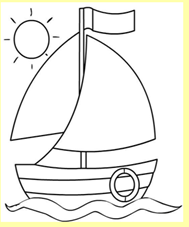 Үй тапсырмасы: Эндемик өсімдіктер мен жануарлар туралы мәлімет жинақтауКері баланыс:                 Егер саған сабақ ұнаса, бүгінгі сабақта берілген тапсырмалар бойынша жақсы нәтиже көрсетсең, онда желкенді қайықтыңжалауын және желкенін жасыл түске бояЕгер саған сабақ қиын болып, бірақ сен сол қиындықтарды жеңіп, берілген тапсырмаларды дұрыс орындасаң, онда желкенді қайықтың жалауын және желкенін сары түске бояЕгер сабақта саған қиындық келтірген тапсырмалар болып, сен оны орындай алмасаң, мұғалімнің көмегі керек болса, онда желкенді қайықтың жалауын және желкенін қызыл түске бояҮй тапсырмасы: Эндемик өсімдіктер мен жануарлар туралы мәлімет жинақтауКері баланыс:                 Егер саған сабақ ұнаса, бүгінгі сабақта берілген тапсырмалар бойынша жақсы нәтиже көрсетсең, онда желкенді қайықтыңжалауын және желкенін жасыл түске бояЕгер саған сабақ қиын болып, бірақ сен сол қиындықтарды жеңіп, берілген тапсырмаларды дұрыс орындасаң, онда желкенді қайықтың жалауын және желкенін сары түске бояЕгер сабақта саған қиындық келтірген тапсырмалар болып, сен оны орындай алмасаң, мұғалімнің көмегі керек болса, онда желкенді қайықтың жалауын және желкенін қызыл түске бояҮй тапсырмасы: Эндемик өсімдіктер мен жануарлар туралы мәлімет жинақтауСаралау-Сіз қандай тәсілмен көбірек қолдау көрсетпексіз? Сіз басқаларға қарағанда қабілетті оқушыларға қандай тапсырмалар бересіз?Саралау-Сіз қандай тәсілмен көбірек қолдау көрсетпексіз? Сіз басқаларға қарағанда қабілетті оқушыларға қандай тапсырмалар бересіз?Бағалау-Сіз оқушылардың материалды игеру деңгейін қалай тексеруді жоспарлап отырсыз?Денсаулық және қауіпсіздік техникасын сақтауДенсаулық және қауіпсіздік техникасын сақтауСаралау тапсырмаларды іріктеуді, белгілі бір оқушыдан күтілетін нәтижені, оқушыға жеке қолдау көрсетуде, оқу материалы мен ресурстарды оқушылардың жеке қабілеттерін ескере отырып әзірлеуді қамтуы мүмкін (Гарднер бойынша көптік зият теориясы) Уақытты тиімді пайдалана отырып, саралауды сабақтың кез келген кезеңінде қолдануға боладыСаралау тапсырмаларды іріктеуді, белгілі бір оқушыдан күтілетін нәтижені, оқушыға жеке қолдау көрсетуде, оқу материалы мен ресурстарды оқушылардың жеке қабілеттерін ескере отырып әзірлеуді қамтуы мүмкін (Гарднер бойынша көптік зият теориясы) Уақытты тиімді пайдалана отырып, саралауды сабақтың кез келген кезеңінде қолдануға боладыБАҒАЛАУ КЕРЕКДенсаулық сақтау технологиялары. Сабақта сергіту жаттығулары мен белсенді жұмыс түрлерін қолдану. Осы сабақта қолданылатынҚауіпсіздік техникасы ережелерінің тармақтарыДенсаулық сақтау технологиялары. Сабақта сергіту жаттығулары мен белсенді жұмыс түрлерін қолдану. Осы сабақта қолданылатынҚауіпсіздік техникасы ережелерінің тармақтарыСабақ бойынша рефлексия Сабақ мақсаттары немесе оқу мақсаттары шынайы, қолжетімді болды ма? Барлық оқушылар оқу мақсатына қол жеткізді ме? Егер оқушылар оқу мақсатына жетпеген болса, неліктен деп ойлайсыз? Сабақта саралау дұрыс жүргізілді ме? Сабақ кезеңдерінде уақытты тиімді пайдаландыңыз ба? Сабақ жоспарынан ауытқулар болды ма және неліктен?Сабақ бойынша рефлексия Сабақ мақсаттары немесе оқу мақсаттары шынайы, қолжетімді болды ма? Барлық оқушылар оқу мақсатына қол жеткізді ме? Егер оқушылар оқу мақсатына жетпеген болса, неліктен деп ойлайсыз? Сабақта саралау дұрыс жүргізілді ме? Сабақ кезеңдерінде уақытты тиімді пайдаландыңыз ба? Сабақ жоспарынан ауытқулар болды ма және неліктен?Жалпы бағалауСабақта ең жақсы өткен екі нәрсе (оқыту мен оқуға қатысты)?1.2.Сабақтың бұдан да жақсы өтуіне не оң  ықпал етер еді(оқыту мен оқуға қатысты)?1.2.Осы сабақтың барысында мен сынып туралы немесе жекеленген оқушылардың жетістіктері/ қиышылықтары туралы нені анықтадым, келесі сабақтарда не нәрсеге назар аудару қажет?Жалпы бағалауСабақта ең жақсы өткен екі нәрсе (оқыту мен оқуға қатысты)?1.2.Сабақтың бұдан да жақсы өтуіне не оң  ықпал етер еді(оқыту мен оқуға қатысты)?1.2.Осы сабақтың барысында мен сынып туралы немесе жекеленген оқушылардың жетістіктері/ қиышылықтары туралы нені анықтадым, келесі сабақтарда не нәрсеге назар аудару қажет?Жалпы бағалауСабақта ең жақсы өткен екі нәрсе (оқыту мен оқуға қатысты)?1.2.Сабақтың бұдан да жақсы өтуіне не оң  ықпал етер еді(оқыту мен оқуға қатысты)?1.2.Осы сабақтың барысында мен сынып туралы немесе жекеленген оқушылардың жетістіктері/ қиышылықтары туралы нені анықтадым, келесі сабақтарда не нәрсеге назар аудару қажет?Жалпы бағалауСабақта ең жақсы өткен екі нәрсе (оқыту мен оқуға қатысты)?1.2.Сабақтың бұдан да жақсы өтуіне не оң  ықпал етер еді(оқыту мен оқуға қатысты)?1.2.Осы сабақтың барысында мен сынып туралы немесе жекеленген оқушылардың жетістіктері/ қиышылықтары туралы нені анықтадым, келесі сабақтарда не нәрсеге назар аудару қажет?Жалпы бағалауСабақта ең жақсы өткен екі нәрсе (оқыту мен оқуға қатысты)?1.2.Сабақтың бұдан да жақсы өтуіне не оң  ықпал етер еді(оқыту мен оқуға қатысты)?1.2.Осы сабақтың барысында мен сынып туралы немесе жекеленген оқушылардың жетістіктері/ қиышылықтары туралы нені анықтадым, келесі сабақтарда не нәрсеге назар аудару қажет?